                  		Наталія Талах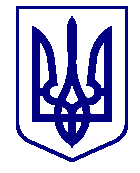 ВАРАСЬКА МІСЬКА РАДАВИКОНАВЧИЙ КОМІТЕТП Р О Є К Т      Р І Ш Е Н Н Я24.05.2023			м. Вараш			№ 220-ПРВ-23-7111З метою встановлення факту здійснення догляду за особами з інвалідністю І чи ІІ групи та особами, які потребують постійного догляду, фізичними особами, які супроводжують таких осіб для виїзду за межі України, на період дії на території України надзвичайного або воєнного стану, відповідно до постанови Кабінету Міністрів України від 27 січня 1995 року № 57 «Про затвердження Правил перетинання державного кордону громадянами України» (із змінами), керуючись статтями 40, 59 Закону України «Про місцеве самоврядування в Україні», виконавчий комітет Вараської міської радиВИРІШИВ:Надати повноваження, на період дії на території України надзвичайного або воєнного стану, на складання Акта встановлення факту здійснення догляду:Департаменту соціального захисту та гідності виконавчого комітету Вараської міської ради в межах міста Вараш;Старостам в межах відповідних старостинських округів Вараської міської територіальної громади.Затвердити Положення про складання Акта встановлення факту здійснення догляду 7111-П-01 (додаток 1).2Затвердити форму Акта встановлення факту здійснення догляду 7111-А-01-23 (додаток 2).Контроль за виконанням даного рішення покласти на заступника міського голови з питань діяльності виконавчих органів ради Хондоку Р.В.Міський голова						Олександр МЕНЗУЛПро надання повноважень, на період дії на території України надзвичайного або воєнного стану, на складання Акта встановлення факту здійснення догляду